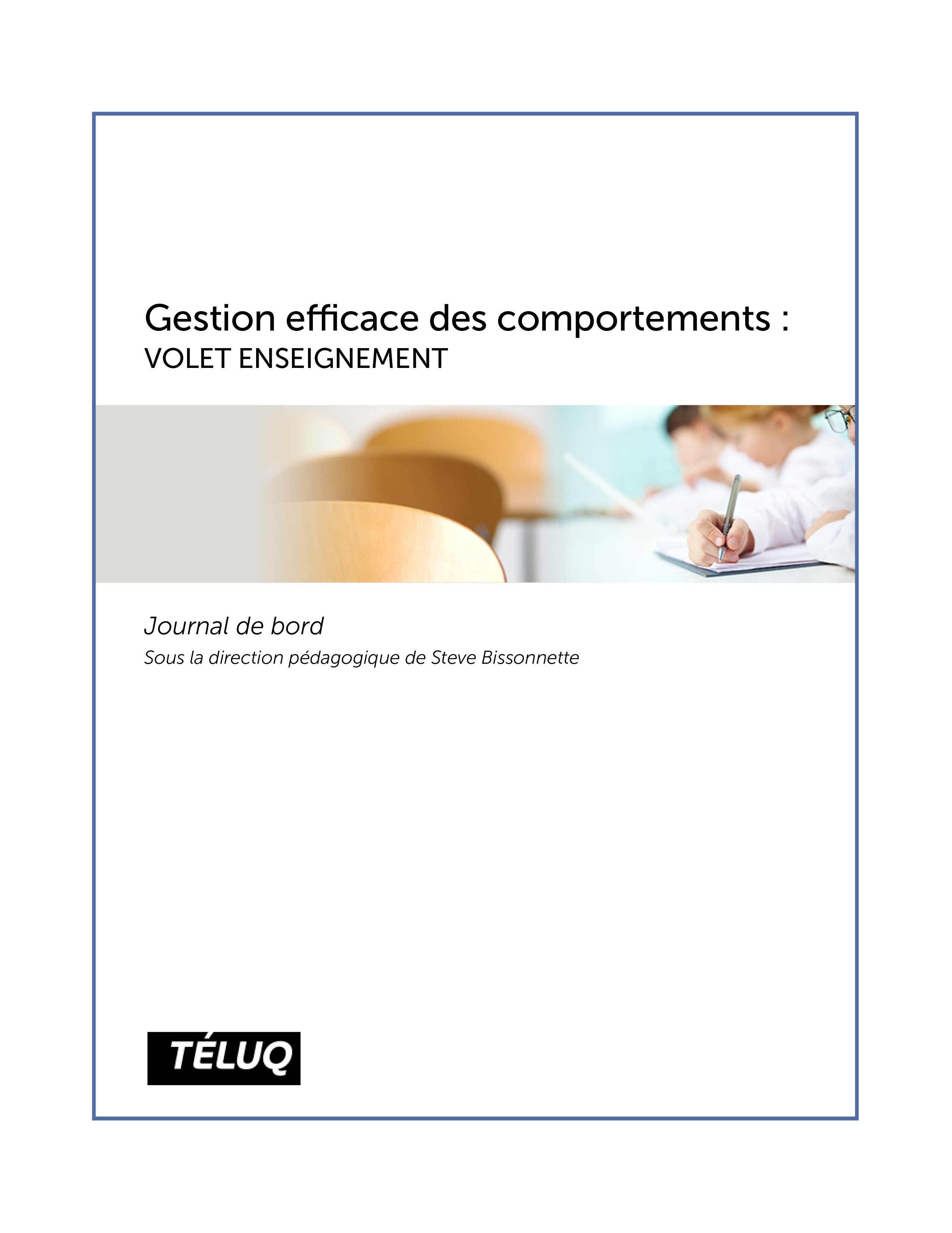 TABLE DES MATIÈRESMot de présentationJE CONNAIS MON CONTEXTEActivité : J’évalue mon sentiment d’efficacité personnel Activité : Ma perception des causes des difficultés des élèves – partie 1Activité : Mes habitudes en matière de gestion de classeActivité : Ma représentation de l’enseignement au QuébecUn bon profActivité : Le prof dont je me souviens le plusUn métier arduActivité : Un contexte difficileActivité : Mon contexte d’enseignementActivité : Le contexte d’enseignement en FranceUne formation nécessaireQuelle est mon attitude envers l’enseignement?Activité : J’analyse mon attitude envers l’enseignementActivité : Je fais le pointJE PRÉVIENS EN CLASSEJe me situePlanifier des interventions préventivesÉtablir des relations positivesActivité : Comment faites-vous pour développer des relations positives avec vos élèves?Activité : Comment entretenir des attentes élevées?Activité : La plante empotéeActivité : Les garçons font-ils plus d’efforts ou moins d’efforts que les filles à l’école?Activité : D’autres stratégies à utiliserCréer un environnement sécuritaire, ordonné et prévisibleActivité : Quelles sont nos attentes comportementales lorsque nous enseignons aux élèves? Encadrer et superviser constamment les élèvesActivité : Les stratégies d’encadrement et de supervisionActivité : Quand dois-je utiliser le renforcement positif? Organiser la classeActivité : La disposition du mobilierEnseigner efficacementActivité : Quelles sont mes habiletés en matière de gestion de classe?Pour mieux agir : Connaître les besoins particuliers de certains élèvesPour mieux agir : Que retenir?Activité d’intégration 1 : J’analyse des interventions préventives dans la salle de classeJ’INTERVIENS EN CLASSEJe me situeActivité : Pour moi, ça, c’est majeur!Activité : Ai-je l’habitude de hiérarchiser mes interventions?Planifier des interventions correctivesGérer des écarts de conduite mineursGérer des écarts de conduite majeursPour mieux agir : Connaître les besoins particuliers de certains élèvesPour mieux agir : Que retenir? Activité d’intégration 2 : J’analyse des interventions correctives dans la salle de classeJE DÉVELOPPE MA RÉSILIENCEJe me situeJ’influence autrui : L’effet enseignantActivité : Les facteurs qui aident l’élève à apprendreActivité : Qu’est-ce qui favorise le plus l’apprentissage?Activité : Ma perception des causes des difficultés des élèves – partie 2J’influence autrui : Les données probantesActivité : La neuroéducation : vrai ou faux? J’influence autrui : Le modèle RAIJe collaboreJe prends soin de moiActivité : Le stress-o-mètrePour mieux agir : J’évalue mon SEPGCCActivité : Je réévalue mon SEPGCCPour mieux agir : Que retenir? Activité d’intégration 3 : J’analyse mes zones de vulnérabilitéANNEXESSolution de l’activité « La plante empotée »Corrigé de l’activité « Les stratégies d’encadrement et de supervision »Clé d’interprétation de l’activité « Le stress-o-mètre »Mot de présentationCe journal de bord est votre fidèle compagnon de formation et a pour fonction de vous soutenir dans votre démarche d’apprentissage. Vous pourrez l’utiliser pour : colliger vos notes et réflexions personnelles après avoir effectué les lectures dans les différentes rubriques;prendre des notes lors du visionnement des capsules également proposées dans les différentes rubriques; réaliser les différentes activités d’apprentissage suggérées ainsi que les trois activités d’intégration au programme. En examinant la table des matières, vous constaterez que ce journal est subdivisé en sections qui correspondent aux différents onglets de cette formation. Sous chacune de ces sections se trouvent de nombreuses rubriques. Vous pouvez accéder à chacune en cliquant sur le nom de celle-ci dans la table des matières. Vous aurez alors accès à un espace d’écriture à remplir à votre convenance, selon vos champs d'intérêt et vos besoins personnels de formation. Comme cet espace d’écriture s’ajustera à vos besoins, n’hésitez donc pas à prendre de nombreuses notes! Chaque fois qu’une activité est proposée dans l’une ou l’autre de ces rubriques, un espace d’écriture est également prévu dans ce journal pour la réaliser. Vous pouvez accéder aux différentes activités en cliquant sur le nom de celles-ci dans la table des matières de ce document. Réalisez bien chacune des activités afin de mettre en mots vos apprentissages et de conserver ainsi une trace de votre parcours. Vous le constaterez aisément : plus vous réaliserez ces activités avec soin, plus vos apprentissages vous seront bénéfiques.Finalement, vous pouvez faire des copier-coller de certains éléments (ex. : schémas, citations, etc.) dans ce journal afin d’en garder la trace pour un usage futur. Vous n’avez qu’à les insérer aux endroits désirés dans ce journal. Cependant, il est important de le faire en évitant le plagiat, c’est-à-dire le fait de reprendre à son compte les propos ou les idées d’autrui sans le mentionner de façon explicite. Pour conserver ces informations de façon éthique, vous pouvez choisir de : recopier de courts passages importants du site, de vos lectures ou des entrevues. N’oubliez pas d’ajouter les guillemets et de bien noter la référence (nom de l’auteur, année, page). Vous pourrez ainsi réutiliser ces passages en les citant convenablement.reformuler les idées des auteurs dans vos propres mots (pour résumer une partie de texte, relever des mots-clés, synthétiser des propos). Vous pourrez utiliser ces notes pour votre usage professionnel en n’oubliant pas de bien inscrire la référence. Rappelez-vous que lorsqu’on reprend l’idée d’un auteur, même sans la citer mot à mot, il est nécessaire de l’indiquer clairement (nom de l’auteur, année).insérer un schéma, un tableau, etc., sans le modifier, en prenant soin d’indiquer clairement sa provenance (source : nom de l’auteur, année, page ou adresse de site Web).ATTENTION : avant de commencer, vous devez nécessairement sauvegarder ce journal de bord sur votre ordinateur personnel de manière à conserver votre travail. En effet, il est impossible d’enregistrer votre travail directement sur le site Web de la formation.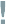 Nous vous souhaitons un parcours agréable et enrichissant!L’équipe pédagogiqueJE CONNAIS MON CONTEXTELes quatre prochaines activités vous permettront de faire votre autoportrait et de poser ainsi un regard sur vous-même.Ces activités constituent le point de départ d’une analyse réflexive que vous poursuivrez tout au long de votre cheminement d’apprentissage dans cette formation. C’est la raison pour laquelle nous vous invitons à y répondre le plus honnêtement possible. Activité : J’évalue mon sentiment d’efficacité personnel en matière de gestion de classe et des comportements (SEPGCC)Consignes Pour chacun des 13 énoncés du tableau, indiquez votre niveau d’accord en inscrivant un X sous le numéro qui correspond le mieux à votre opinion.Utilisez ensuite la clé d’interprétation qui suit le tableau pour calculer votre résultat.J’évalue mon SEPGCCLégende Une fois le tableau rempli : additionnez vos 13 résultats et divisez la somme obtenue par 13 :       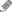 inscrivez ensuite la moyenne obtenue sur 6 (ex. : 3,4/6) dans le tableau.Ce résultat indique votre SEPGCC. Pour le moment, nous n’irons pas plus loin dans l’interprétation de ce résultat, mais nous y reviendrons à la fin de cette formation. Activité : Ma perception des causes des difficultés des élèves – partie 1Pour évaluer votre perception des causes des difficultés des élèves, nous vous proposons de considérer le cas particulier des difficultés d’apprentissage de la lecture.Consignes Pour chacun des dix ensembles, prenez connaissance des trois propositions concernant les causes des difficultés en lecture.Indiquez l’importance que VOUS accordez à chaque proposition du tableau en lui attribuant la cote 1, 2 ou 3. Vous ne pouvez attribuer deux fois le même chiffre dans un même ensemble; il s’agit de choix forcés.Pour le moment, nous n’irons pas plus loin dans l’interprétation de vos résultats, mais nous y reviendrons plus loin durant la formation. LégendeLa cote 1 signifie qu’il s’agit de la cause la plus importante selon vous. La cote 3 signifie qu’il s’agit de la cause la moins importante selon vous. Questionnaire pour cerner la perception des causes des difficultés en lectureEnsemble 1 Ensemble 2 Ensemble 3 Ensemble 4Ensemble 5Ensemble 6Ensemble 7Ensemble 8Ensemble 9Ensemble 10Activité : Mes habitudes en matière de gestion de classeNous vous invitons à remplir un questionnaire qui vous permettra d’évaluer les actes de gestion de classe que vous avez l’habitude ou non d’accomplir dans votre pratique. Les énoncés du questionnaire qui suit sont basés sur les travaux des chercheurs Evertson, Emmer et Worsham (2008), Emmer, Evertson et Worsham (2008) et Rosenshine (2010).Vous n’êtes pas un enseignant en exercice? Répondez en vous imaginant ce que vous feriez ou non si vous deviez gérer une classe. Pour vous y aider, basez-vous sur vos traits de personnalité, sur votre caractère ou sur vos habitudes de vie dans d’autres contextes. Par exemple, réfléchissez aux aspects suivants de votre personnalité : Êtes-vous habituellement une personne ordonnée? Êtes-vous une personne qui planifie beaucoup? Prendre la parole devant un groupe est-il facile pour vous? Parlez-vous rapidement ou très lentement? Avez-vous tendance à répéter lorsque vous donnez des consignes à quelqu’un? Avez-vous tendance à fournir des exemples? Agissez-vous rapidement dans une situation de crise?Consignes Pour chacun des énoncés fournis dans le tableau ci-dessous, indiquez à quelle fréquence vous avez l’habitude d’accomplir les actions mentionnées : jamais, parfois, souvent ou toujours? Inscrivez un X sous la fréquence qui correspond le mieux à votre perception.Il n’y a pas de bonne ou de mauvaise réponse. L’objectif est de dresser un portrait le plus réaliste possible de vos habitudes en matière de gestion de classe avant d’entamer votre démarche d’apprentissage dans la formation. S’il vous plaît, prenez bien soin de répondre pour tous les énoncés.Pour le moment, nous n’irons pas plus loin dans l’interprétation de vos résultats, mais nous y reviendrons à la fin de cette formation. Activité : Ma représentation de l’enseignement au QuébecQuelle est votre représentation de l’enseignement au Québec? L’activité suivante, qui termine votre autoportrait, vous aidera à la mettre en mot.ConsignesLisez la mise en situation ci-dessous.Répondez à la question de façon sincère et spontanée.Mise en situationVous recevez un courriel d’une personne de votre connaissance (une nièce, un ami, etc.) qui vous communique son désir de devenir enseignant. Cette personne vous demande votre avis sur le métier. Que lui recommandez-vous? Rédigez en une page le courriel de votre réponse.Un bon profCet espace vous est réservé pour prendre des notes. Inscrivez-y les éléments importants dont vous souhaitez garder la trace tout au long de votre apprentissage dans cette rubrique. N’oubliez pas de citer correctement vos sources en vue d’en indiquer l’origine ou d’en faire usage dans votre pratique.Activité : Le prof dont je me souviens le plusPour commencer cette partie de la formation portant sur votre contexte d’enseignement, nous vous proposons un petit retour dans le passé de votre parcours scolaire.ObjectifCette activité vise à donner un sens à la formation Gestion efficace des comportements.ConsignesPrenez quelques minutes pour vous remémorer l’enseignant qui vous a le plus marqué positivement durant votre parcours scolaire. Répondez à la question ci-dessous. Pourquoi avez-vous autant apprécié cette personne? Qu’est-ce qui la caractérisait? Qu’est-ce qui la différenciait des autres? Un métier arduCet espace vous est réservé pour prendre des notes. Inscrivez-y les éléments importants dont vous souhaitez garder la trace tout au long de votre apprentissage dans cette rubrique. N’oubliez pas de citer correctement vos sources en vue d’en indiquer l’origine ou d’en faire usage dans votre pratique.Activité : Un contexte difficileÀ partir du visionnement d’une capsule vidéo, vous pourrez réfléchir au contexte d’enseignement au Québec.ObjectifCette activité vise à répertorier un ensemble d’éléments qui contribuent à rendre le contexte d’enseignement au Québec difficile.ConsignesVisionnez la capsule vidéo Enseigner aujourd’hui à l’école publique par Maurice Tardif, disponible sur le site Web de la formation. Pendant votre écoute, dressez la liste des sept éléments qui contribuent à rendre le contexte d’enseignement difficile au Québec selon M. Tardif.Éléments qui contribuent à rendre le contexte d’enseignement au Québec difficileActivité : Mon contexte d’enseignementDans cette activité, nous vous invitons à faire un retour sur l’activité précédente. Vous aurez l’occasion de repérer les éléments qui s’appliquent à votre situation et qui vous préoccupent par rapport à votre profession.ObjectifCette activité vise à poser un regard réflexif sur les éléments qui contribuent à rendre le contexte d’enseignement au Québec difficile, en les situant par rapport à votre propre contexte d’enseignement et à vos propres préoccupations.ConsignesEn vous référant aux réponses fournies dans l’activité « Un contexte difficile », répondez aux questions ci-dessous.Prenez ensuite connaissance de l’objectivation proposée.Parmi les éléments relevés à l’activité précédente, quels sont ceux qui vous préoccupent le plus?Parmi ceux qui vous préoccupent le plus, y en a-t-il dans lesquels vous avez investi de l’énergie pour changer la situation?D’après vous, quels sont ceux sur lesquels vous avez un réel pouvoir de changement? ObjectivationLes questions posées précédemment ont pour but de vous faire réaliser la différence entre un défi à relever et une contrainte liée à la profession d’enseignant. Un défi représente un facteur que vous avez vraiment le pouvoir de modifier, tandis qu’une contrainte est un facteur que vous ne pouvez pas modifier. Par exemple, la gestion de classe et des comportements est un défi à relever, puisqu’il est possible de modifier vos pratiques à ce sujet en suivant une formation. Toutefois, le nombre d’élèves dans votre classe est une contrainte, puisqu’il découle des conditions liées à votre profession d’enseignant. Par conséquent, il importe de focaliser votre attention sur les défis que vous pouvez relever et avoir la sagesse d’accepter les contraintes du métier.Ne perdez surtout pas de temps et d’énergie à surmonter des contraintes, car vous risquez d’y laisser votre santé physique et mentale! En effet, des travaux sur l’épuisement professionnel ont montré que l’une des causes les plus fréquentes liées à cette problématique est le sentiment d’incontrôlabilité. Ces personnes ont la conviction qu’elles n’ont plus de pouvoir sur ce qui leur arrive. Consacrez donc votre énergie uniquement à relever des défis.Activité : Le contexte d’enseignement en FranceEn quoi le contexte d’enseignement québécois est-il semblable à celui qui est observé ailleurs, en France notamment? ObjectifCette activité vous permettra de comparer les systèmes d’enseignement québécois et français.ConsignesFaites la lecture des trois articles disponibles sur le site Web de la formation.Prenez ensuite quelques minutes pour comparer le contexte d’enseignement du Québec avec celui des enseignants en France. Au besoin, relisez vos notes personnelles aux activités précédentes dans votre journal de bord.Répondez aux questions.De prime abord, qu’est-ce qui vous frappe? Quelles sont les similarités et les différences entre les deux contextes? Au final, quelles conclusions tirez-vous de cet exercice de comparaison? Une formation nécessaireCet espace vous est réservé pour prendre des notes. Inscrivez-y les éléments importants dont vous souhaitez garder la trace tout au long de votre apprentissage dans cette rubrique. N’oubliez pas de citer correctement vos sources en vue d’en indiquer l’origine ou d’en faire usage dans votre pratique.Quelle est mon attitude envers l’enseignement?Cet espace vous est réservé pour prendre des notes. Inscrivez-y les éléments importants dont vous souhaitez garder la trace tout au long de votre apprentissage dans cette rubrique. N’oubliez pas de citer correctement vos sources en vue d’en indiquer l’origine ou d’en faire usage dans votre pratique.Activité : J’analyse mon attitude envers l’enseignementDans cette activité, vous analyserez votre attitude envers l’enseignement au moyen de votre propre discours. Vous ferez un retour réflexif sur l’activité qui consistait à faire parvenir à un ami votre avis sur la profession enseignante. ObjectifCette activité vise à analyser votre attitude envers l’enseignement. ConsignesConsultez votre réponse à l’activité « Ma représentation de l’enseignement au Québec » réalisée précédemment.Examinez votre discours : percevez-vous votre discours comme davantage positif ou négatif? Pour vous aider, répondez aux questions suivantes.Pour découvrir la teneur positive ou négative de votre discours, placez chacun des éléments dans la colonne « Positif » ou dans la colonne « Négatif ».Maintenant, classez les mêmes éléments du plus important au moins important à vos yeux.À partir de ces tableaux, tirez des conclusions de votre analyse : votre discours est-il plus positif ou plus négatif? Si une autre personne lisait le courriel que vous avez rédigé, croyez-vous qu’elle percevrait votre discours comme globalement positif ou négatif par rapport à l’enseignement?       Activité : Je fais le pointObjectif Cette activité vous permettra de faire le point sur la réflexion entreprise sur votre attitude par rapport à l’enseignement.ConsignesSi ce n’est déjà fait, réalisez les activités « Une question de perspective », « Transformer une attitude négative » et « Un défi de taille! » sur le site Web de la formation.Répondez ensuite aux questions ci-dessous.Lors de l’activité « Une question de perspective », vous avez eu l’occasion de relire (littéralement!) une situation. Quelles réflexions vous inspire cet exercice de relecture? Lors de l’activité « Transformer une attitude négative », vous avez examiné un schéma illustrant les étapes menant vers la transformation d’une attitude négative en une attitude positive. À quelle étape vous trouvez-vous par rapport à l’enseignement? Avez-vous, le cas échéant, le désir de passer à un échelon supérieur? Croyez-vous l’exercice possible? Expliquez.Lors de l’activité « Un défi de taille! », vous avez assisté au travail d’un collègue en présence de jeunes enfants. Dans une situation similaire, croyez-vous que vous pourriez amener tous vos élèves à réussir? Expliquez. JE PRÉVIENS EN CLASSEJe me situeCet espace vous est réservé pour prendre des notes. Inscrivez-y les éléments importants dont vous souhaitez garder la trace tout au long de votre apprentissage dans cette rubrique. N’oubliez pas de citer correctement vos sources en vue d’en indiquer l’origine ou d’en faire usage dans votre pratique.Planifier des interventions préventivesCet espace vous est réservé pour prendre des notes. Inscrivez-y les éléments importants dont vous souhaitez garder la trace tout au long de votre apprentissage dans cette rubrique. N’oubliez pas de citer correctement vos sources en vue d’en indiquer l’origine ou d’en faire usage dans votre pratique.Établir des relations positivesCet espace vous est réservé pour prendre des notes. Inscrivez-y les éléments importants dont vous souhaitez garder la trace tout au long de votre apprentissage dans cette rubrique. N’oubliez pas de citer correctement vos sources en vue d’en indiquer l’origine ou d’en faire usage dans votre pratique.Activité : Comment faites-vous pour développer des relations positives avec vos élèves?Avant de vous présenter différentes stratégies qui permettent l’établissement de relations positives avec vos élèves, prenez quelques minutes pour analyser les stratégies ou les moyens que vous utilisez déjà.ObjectifCette activité vise à analyser les stratégies ou les moyens que vous utilisez dans votre pratique pour développer des relations positives avec vos élèves.ConsignesDans la colonne de gauche du tableau ci-dessous, dressez la liste des stratégies ou des moyens que vous utilisez pour développer des relations positives avec vos élèves.Dans la colonne de droite, énoncez quelques indices qui vous font croire que ces moyens sont efficaces pour développer des relations positives avec vos élèves.Activité : Comment entretenir des attentes élevées?En fonction de ce que vous avez appris au sujet des attentes élevées, il importe de déterminer des gestes à faire et des actions à accomplir en salle de classe qui témoignent aux élèves de telles attentes.ObjectifCette activité vise à trouver des gestes à faire et des actions à accomplir quotidiennement en salle de classe pour faire comprendre aux élèves que vous entretenez des attentes élevées envers eux.ConsignesPrenez quelques minutes pour réfléchir à la question ci-dessous.Inscrivez vos réponses, de façon détaillée si possible. Comment puis-je montrer aux élèves, par mes gestes et mes actions au quotidien, que j’entretiens des attentes élevées envers eux?Activité : La plante empotéeCette activité de mathématiques est un prétexte pour vous permettre de réaliser l’effet de vos attentes sur le comportement des élèves.ObjectifCette activité vise à vous faire prendre conscience de l’effet de vos attentes sur le comportement des élèves. ConsignesL’activité que vous allez accomplir est un problème mathématique qui ne recèle aucun piège. Celui-ci est réalisable de façon logique et démontrable mathématiquement. Bien qu’il s’agisse d’une résolution de problème, soyez rassuré, ce problème est facile à résoudre. Il suffit de savoir compter jusqu’à 20. Étant donné que vous avez fait des études supérieures, vous devriez être en mesure de réaliser cette tâche aisément. Par conséquent, vous ne devriez pas mettre plus de cinq minutes à résoudre ce petit problème.Lisez le problème dans l’encadré et résolvez-le en inscrivant votre réponse à l’endroit approprié.Dès que vous avez terminé, consultez la section « Annexes » à la fin de ce journal de bord afin de vérifier votre réponse.Répondez ensuite aux séries de questions ci-dessous.Afin de tirer profit de cette petite activité, faites un retour réflexif sur votre expérience en répondant aux trois questions suivantes :Qu’est-ce que je me suis dit? En quoi consistait mon dialogue intérieur avant et pendant la résolution du problème? Comment me suis-je comporté? Quelle attitude ai-je adoptée à l’égard du problème? Me suis-je impliqué et appliqué pour réaliser la tâche?Comment m’y suis-je pris en ce qui concerne ma démarche de résolution de problème? Faites maintenant la lecture de trois scénarios possibles suscités par la réalisation de l’activité « La plante empotée ». Scénario 1Pour répondre à la première question, vous vous êtes peut-être dit qu’il vous était impossible de résoudre un tel problème parce que vous avez toujours éprouvé des difficultés à résoudre ce type de problème et que, en plus, vous détestiez cela! Avec un tel langage interne, comment vous êtes-vous comporté ensuite? Vous avez probablement adopté une attitude démontrant peu d’implication et d’application pour réaliser la tâche proposée. Finalement, comment vous y êtes-vous pris? Vraisemblablement de façon expéditive, voire impulsive. Peut-être avez-vous immédiatement consulté la solution afin d’escamoter le problème et d’obtenir la réponse le plus rapidement possible!Scénario 2À la lecture du problème, peut-être avez-vous réagi en vous disant que vous trouviez cette tâche stimulante et que vous aimiez relever ce genre de défi parce que vous arrivez habituellement à trouver la solution. Comment alors vous êtes-vous comporté? Probablement en vous impliquant à fond dans l’activité et en vous appliquant pour tenter de découvrir la meilleure solution possible. Pour ce faire, comment vous y êtes-vous pris? En procédant de façon méthodique, en élaborant différentes hypothèses pour ensuite les vérifier systématiquement jusqu’à ce que vous ayez trouvé celle qui était la plus plausible.Scénario 3Quoique ce type de problème ne vous passionne pas, vous vous êtes peut-être dit que vous n’aviez rien à perdre et que le pire qui puisse arriver est de vous tromper! En acceptant de fournir l’effort nécessaire et en y consacrant un peu de temps, vous pourriez peut-être y arriver. Comment alors vous êtes-vous comporté? Probablement en vous impliquant dans la réalisation de la tâche et en vous appliquant pour l’accomplir. Par conséquent, comment avez-vous procédé? Vraisemblablement en travaillant avec méthode, en traitant les indices un par un.Vous retrouvez-vous, en tout ou en partie, dans l’un de ces trois scénarios? Nous parions que oui! Terminez maintenant cette activité avec une réflexion sur le langage interne et le langage externe.Langage interneEn vous proposant de réaliser l’activité « La plante empotée » et en l’objectivant à l’aide des trois questions réflexives, notre intention était de vous faire prendre conscience du fait que, dans toute situation d’apprentissage, c’est le langage interne que l’on tient (ce qu’on se dit dans notre tête), qu’il soit positif ou négatif, qui détermine : les attitudes et les comportements qu’on adopte (la façon dont on se comporte); la façon dont on procède (la méthode ou les stratégies que l’on emploie). Ainsi, ce choix effectué par l’apprenant de s’investir ou d’éviter de s’engager dans la réalisation de la tâche proposée est la conséquence directe de ce qu’il se dit dans sa tête en fonction de ses expériences de réussite ou d’échec.Langage externeToutefois, ce que l’élève se dit dans sa tête lorsqu’il travaille à l’accomplissement d’une tâche en salle de classe peut aussi être influencé par ce qu’il entend autour de lui, soit le langage externe. Ce langage provient de deux sources : l’enseignant et les autres élèves de la classe. À ce sujet, dites comment vous avez accueilli le petit prélude fourni lors de la présentation du problème « La plante empotée » : Ce problème est facile à résoudre. Il suffit de savoir compter jusqu’à 20. Étant donné que vous avez fait des études supérieures, vous devriez être en mesure de réaliser cette tâche aisément. Par conséquent, vous ne devriez pas mettre plus de cinq minutes à résoudre ce petit problème.Ces commentaires ont-ils été aidants en réalité? Que se dit-on intérieurement lorsqu’on nous demande d’exécuter une tâche qui est qualifiée de facile et qu’on n’arrive pas à la réaliser ou qu’on y parvient difficilement? Ce type de commentaires, pourtant formulés avec de bonnes intentions, tend à créer, chez les personnes à qui ils sont adressés, une augmentation du stress et de l’insécurité. Il a pour conséquence de diminuer l’estime de soi et la confiance en soi, et peut générer un sentiment d’incompétence. Pourtant, ces commentaires se voulaient rassurants…À l’opposé, que se dit-on lorsqu’on nous propose une tâche et que, pour nous aider, on nous mentionne au départ qu’elle sera longue et ardue à réaliser? Ainsi, si l’on éprouve déjà de la difficulté à se motiver à résoudre un type de problèmes et qu’on nous en présente un de la même catégorie, le fait de savoir qu’il sera encore plus difficile que les autres ne risque-t-il pas d’entraîner une réaction de découragement et de désengagement?Force est de constater que, malgré de bonnes intentions, le langage employé en salle de classe pour qualifier les tâches proposées aux élèves peut, à moyen terme, détruire leur image et leur estime d’eux-mêmes. Les qualificatifs, autant positifs (« Voyons, c’est facile! », « C’est simple! », etc.) que négatifs (« C’est un problème difficile! », « Le cours d’aujourd’hui sera complexe! », etc.) sont à proscrire, car on ne connaît pas l’effet qu’ils peuvent produire chez ceux qui les entendent. En salle de classe, nous n’avons pas à qualifier les apprentissages que nous n’effectuons pas nous-mêmes. N’oubliez pas : le langage n’est jamais neutre. Il demeure toujours porteur de sens et évocateur d’images.Activité : Les garçons font-ils plus d’efforts ou moins d’efforts que les filles à l’école?Nous vous proposons maintenant d’exercer votre réflexivité en vous penchant sur le cas des garçons à l’école.ObjectifCette activité vise à exercer votre réflexivité en argumentant sur les raisons qui vous poussent à formuler un jugement sur vos élèves et en énonçant, à partir de la littérature sur le sujet, les raisons qui permettent de confirmer ou d’infirmer votre jugement initial.ConsignesRéfléchissez à la question suivante : croyez-vous que les garçons font plus d’efforts ou moins d’efforts que les filles à l’école? Répondez ensuite aux questions ci-dessous. Les garçons font-ils plus d’efforts ou moins d’efforts que les filles à l’école? Formulez votre jugement.Pourquoi une telle réponse? Argumentez sur les raisons qui vous poussent à porter ce jugement (issu de votre pratique, de votre expérience personnelle ou du discours de votre entourage ou même d’experts du domaine) ou illustrez votre réponse à l’aide d’exemples.Poussez l’exercice un peu plus maintenant en appuyant votre argumentation sur des données issues de la recherche. Citez les sources qui appuient vos arguments. Si vous êtes à l’aise d’utiliser des bases de données de recherche accessibles par la Bibliothèque de la Téluq, vous pourrez y faire une recherche avec les mots-clés « garçons », « efforts », « école ». Vous pouvez aussi faire cette recherche sur Google Scholar.Confrontez également vos résultats avec ceux de Jean Twenge qui ont été présentés dans la vidéo Les attentes élevées et la société actuelle dans le site Web de la formation. Activité : D’autres stratégies à utiliserDans cette activité, à partir du visionnement d’une capsule vidéo, vous pourrez répertorier un ensemble de stratégies qui seront utiles à votre gestion de classe et des comportements et auxquelles vous pourrez vous référer dans votre pratique. ObjectifsCette activité vise à répertorier un ensemble de stratégies à utiliser dans votre pratique ainsi qu’à évaluer la fréquence de votre utilisation de ces stratégies et votre degré d’aisance à les utiliser.ConsignesVisionnez la capsule vidéo Diverses stratégies pour établir des relations positives avec les élèves, disponible sur le site Web de la formation.Remplissez le tableau en suivant les instructions.Répondez ensuite aux questions de nature réflexive.Instructions pour remplir le tableauPendant votre visionnement de la capsule vidéo, ne remplissez que la colonne de gauche du tableau suivant. Inscrivez-y les stratégies mentionnées par Steve Bissonnette. Ce tableau pourra même être complété plus tard avec d’autres stratégies afin de devenir un outil personnalisé, une référence, pour vous guider dans votre pratique.Vous noterez que nous avons inséré dans ce tableau plus de lignes qu’il est nécessaire, afin de vous laisser de l’espace pour intégrer le nombre de stratégies que vous souhaitez. Il n’y a pas de bonne réponse. Ce tableau est un outil, une référence, pour vous guider dans votre pratique.Si vous êtes un enseignant en exercice ou si vous avez déjà eu une expérience de gestion de classe, cochez, dans la colonne du centre, la fréquence de votre utilisation de chacune des stratégies répertoriées.Dans la colonne de droite, indiquez, sur une échelle de 1 à 10, jusqu’à quel point vous êtes à l’aise d’utiliser la stratégie mentionnée.Questions de nature réflexivePourquoi est-ce que j’utilise plus ou moins souvent certaines stratégies? Pourquoi suis-je plus ou moins à l’aise de les utiliser?Que puis-je faire pour améliorer mon utilisation de ces stratégies dans ma pratique?Créer un environnement sécuritaire, ordonné et prévisibleCet espace vous est réservé pour prendre des notes. Inscrivez-y les éléments importants dont vous souhaitez garder la trace tout au long de votre apprentissage dans cette rubrique. N’oubliez pas de citer correctement vos sources en vue d’en indiquer l’origine ou d’en faire usage dans votre pratique.Activité : Quelles sont nos attentes comportementales lorsque nous enseignons aux élèves?Dans cette activité, à partir du visionnement d’une capsule vidéo, vous pourrez vous exercer à réaliser une matrice comportementale. ObjectifsCette activité vise à réaliser une matrice comportementale et à formuler des attentes comportementales. ConsignesVisionnez la capsule vidéo Les règles et les attentes comportementales, disponible sur le site Web de la formation. À partir des explications fournies dans la capsule vidéo, remplissez la colonne de droite de la matrice comportementale pour le contexte de vie « Les présentations de l’enseignant ». Pour chacune des valeurs, inscrivez des exemples de comportements attendus chez l’élève lorsque l’enseignant fait une présentation. Matrice comportementaleEncadrer et superviser constamment les élèvesCet espace vous est réservé pour prendre des notes. Inscrivez-y les éléments importants dont vous souhaitez garder la trace tout au long de votre apprentissage dans cette rubrique. N’oubliez pas de citer correctement vos sources en vue d’en indiquer l’origine ou d’en faire usage dans votre pratique.Activité : Les stratégies d’encadrement et de supervisionDans cette activité, à partir du visionnement d’une capsule vidéo, vous pourrez répertorier un ensemble de stratégies qui seront utiles pour l’encadrement et la supervision de vos élèves et auxquelles vous pourrez vous référer dans votre pratique. ObjectifCette activité vise à répertorier un ensemble de stratégies permettant l’encadrement et la supervision des élèves. ConsignesVisionnez la capsule vidéo L’encadrement et la supervision, disponible sur le site Web de la formation.Pendant votre visionnement, dressez la liste des sept éléments-clés mentionnés par Steve Bissonnette dans cette capsule vidéo.Consultez ensuite le corrigé de cet exercice en annexe de ce document pour vérifier vos réponses. Répondez aux deux questions qui terminent cette activité.Éléments-clés pour assurer l’encadrement et la supervision des élèvesParmi toutes les stratégies mentionnées, lesquelles font déjà partie de votre pratique professionnelle? Lesquelles aimeriez-vous ajouter de façon prioritaire à votre banque de stratégies? Activité : Quand dois-je utiliser le renforcement positif?Le renforcement vous est-il familier? Peut-être avez-vous, sans en être conscient, certains préjugés contre lui ou certaines appréhensions à l’utiliser? Peut-être vous questionnez-vous sur le moment de l’employer ou encore sur le type de renforcement à utiliser? Cette activité sera pour vous l’occasion d’éclaircir ces questions.ObjectifsCette activité vise à distinguer les types de renforcement et à comprendre certains liens qui existent entre le renforcement et la motivation. ConsignesSi ce n’est déjà fait, répondez au jeu-questionnaire en ligne sur le site Web de la formation. Pour chacune des catégories, répondez aux deux questions.Catégorie 1Lorsqu’une réponse vous surprend, notez-la et écrivez la raison pour laquelle elle vous a surpris.Réfléchissez aux manières dont vous pourriez, dans votre pratique, mettre en application le type de renforcement dont il est question. Catégorie 2Lorsqu’une réponse vous surprend, notez-la et écrivez la raison pour laquelle elle vous a surpris.Réfléchissez aux manières dont vous pourriez, dans votre pratique, mettre en application le type de renforcement dont il est question.Catégorie 3Lorsqu’une réponse vous surprend, notez-la et écrivez la raison pour laquelle elle vous a surpris.Réfléchissez aux manières dont vous pourriez, dans votre pratique, mettre en application le type de renforcement dont il est question. Organiser la classeCet espace vous est réservé pour prendre des notes. Inscrivez-y les éléments importants dont vous souhaitez garder la trace tout au long de votre apprentissage dans cette rubrique. N’oubliez pas de citer correctement vos sources en vue d’en indiquer l’origine ou d’en faire usage dans votre pratique.Activité : La disposition du mobilierSelon vous, quelle est la disposition du mobilier de classe la plus favorable à l’engagement des élèves? Pourquoi? ObjectifCette activité vise à constater l’effet que peut avoir la disposition du mobilier sur chaque élève d’une classe au quotidien. ConsignesSi ce n’est déjà fait, réalisez l’activité interactive en ligne disponible sur le site Web de la formation.Répondez ensuite à la question.Quelles conclusions tirez-vous de cet exercice? Enseigner efficacementCet espace vous est réservé pour prendre des notes. Inscrivez-y les éléments importants dont vous souhaitez garder la trace tout au long de votre apprentissage dans cette rubrique. N’oubliez pas de citer correctement vos sources en vue d’en indiquer l’origine ou d’en faire usage dans votre pratique.Activité : Quelles sont mes habiletés en matière de gestion
de classe?Maintenant que vous avez vu la majorité des stratégies d’intervention préventive ou proactive, nous vous invitons à faire un retour sur l’activité d’autoévaluation « Mes habitudes en matière de gestion de classe » réalisée dès le début de cette formation. ObjectifCette activité vise à évaluer les habiletés en matière de gestion de classe que vous possédez déjà, celles qui, selon vous, font partie de vos forces de même que celles que vous croyez devoir améliorer.ConsignesPour chaque partie de cette activité, consultez de nouveau vos réponses à l’activité « Mes habitudes en matière de gestion de classe ». Examinez-les et ne modifiez surtout pas vos réponses! Quelles sont les interventions que vous ne réalisez jamais ou que vous réalisez seulement parfois? Notez ou faites un copier-coller de chacune de ces interventions dans la colonne de gauche du tableau ci-dessous. Vous obtiendrez ainsi la liste des habiletés que vous devrez améliorer pour assurer une bonne gestion de classe.Dans la colonne de droite, indiquez les stratégies que vous pouvez mettre en œuvre pour améliorer chacune des interventions décrites. Au besoin, référez-vous au contenu de la formation.partie 1	organisation de la classepartie 2	climat d’apprentissagepartie 3	gestion de l’enseignementPour mieux agir : Connaître les besoins particuliers de certains élèvesCet espace vous est réservé pour prendre des notes. Inscrivez-y les éléments importants dont vous souhaitez garder la trace tout au long de votre apprentissage dans cette rubrique. N’oubliez pas de citer correctement vos sources en vue d’en indiquer l’origine ou d’en faire usage dans votre pratique.Pour mieux agir : Que retenir?Cet espace vous est réservé pour prendre des notes. Inscrivez-y les éléments importants dont vous souhaitez garder la trace tout au long de votre apprentissage dans cette rubrique. N’oubliez pas de citer correctement vos sources en vue d’en indiquer l’origine ou d’en faire usage dans votre pratique.Activité d’intégration 1 : J’analyse des interventions préventives dans la salle de classeCette activité d’intégration vous invite à mettre à profit vos connaissances nouvellement acquises sur les interventions préventives en vous penchant sur ce qui se passe dans la salle de classe d’une collègue… et dans la vôtre! Cette activité se déroule en deux temps :dans un premier temps, vous devrez observer le travail d’une collègue et analyser un ensemble de pratiques éducatives qui favorisent l’enseignement, les apprentissages, la prévention et la gestion des écarts de conduite des élèves;dans un second temps, vous utiliserez vos résultats d’observation et d’analyse pour examiner vos propres pratiques éducatives et proposer des ajustements en conséquence.Objectifs En fonction de vos connaissances sur les interventions préventives ou proactives, vous effectuerez une analyse réflexive de plusieurs interventions éducatives variées afin :d’établir et de maintenir un environnement favorisant l’enseignement et l’apprentissage;de prévenir les écarts de conduite des élèves.ConsignesVous devez d’abord observer le travail d’une collègue en contexte réel d’enseignement. Pour ce faire, rendez-vous sur le site Web de la formation afin de visionner la capsule vidéo Une gestion efficace des comportements et de la classe. Réalisez ensuite les parties 1 et 2 de cette activité. Partie 1 : observation des interventions préventives et recommandationsPour réaliser la première partie de cette activité, prenez le temps qu’il faut pour examiner de nouveau le travail de l’enseignante. En prenant appui sur vos observations (les faits) ainsi qu’à la lumière de vos connaissances (les données probantes), répondez aux questions suivantes.Décrivez cinq interventions préventives utilisées avec efficacité par cette enseignante. Intervention préventive efficace no 1 Intervention préventive efficace no 2 Intervention préventive efficace no 3 Intervention préventive efficace no 4 Intervention préventive efficace no 5 Proposez maintenant à l’enseignante deux interventions préventives supplémentaires qui auraient pu être pertinentes dans sa situation. Un conseil : vous pouvez suggérer à cette enseignante des interventions concernant les éléments que vous constatez clairement pendant l’observation de son travail. Vous pouvez également proposer des interventions quant aux éléments que vous n’avez pas observés, mais sur lesquels vous vous questionnez.Expliquez également à l’enseignante les raisons qui vous permettent de croire à l’efficacité potentielle de ces deux nouvelles interventions que vous lui proposez de mettre en pratique.Intervention préventive supplémentaire no 1 et explication Intervention préventive supplémentaire no 2 et explication Partie 2 : une analyse réflexive de votre propre situationEn vous inspirant de ce que vous avez pu observer durant le visionnement du travail de votre collègue, décrivez une situation que vous avez vécue en classe ainsi qu’une ou plusieurs interventions préventives que vous avez réalisées. Si c’était à refaire, procéderiez-vous de la même façon? Justifiez votre réponse à l’aide du contenu présenté dans la formation jusqu’ici. J’INTERVIENS EN CLASSEJe me situeCet espace vous est réservé pour prendre des notes. Inscrivez-y les éléments importants dont vous souhaitez garder la trace tout au long de votre apprentissage dans cette rubrique. N’oubliez pas de citer correctement vos sources en vue d’en indiquer l’origine ou d’en faire usage dans votre pratique.Activité : Pour moi, ça, c’est majeur!Il est essentiel de savoir distinguer un écart de conduite mineur d’un écart de conduite majeur pour choisir le type d’intervention à réaliser. Dans la majorité des établissements scolaires, il n’existe pas d’indications relatives à la gravité des comportements des élèves ni de lignes directrices sur les interventions à réaliser selon qu’il s’agit d’écarts de conduite mineurs ou majeurs. Cette activité vous permettra de réfléchir sur ce qui constitue, pour vous, un écart de conduite majeur. ObjectifCette activité vise à distinguer les comportements communs, les écarts de conduite mineurs et les écarts de conduite majeurs. ConsignesConsultez de nouveau les définitions de comportement commun, d’écart de conduite mineur et d’écart de conduite majeur qui sont données dans le site Web de la formation.Réalisez ensuite les trois exercices qui suivent.Exercice 1Fermez les yeux quelques instants… et remémorez-vous un contexte d’enseignement particulier durant lequel vous avez eu à intervenir. Visualisez les comportements de vos élèves qui vous ont amené à intervenir auprès d’eux ou auprès de tout le groupe. Puis, ouvrez les yeux et, sans réfléchir, dressez la liste de tous les comportements que vous avez visualisés et des interventions que vous vous rappelez avoir réalisées.Exercice 2Concentrez-vous uniquement sur les comportements que vous avez inscrits dans la colonne de gauche du tableau ci-dessus. Nous reviendrons plus loin sur les interventions lors de la réalisation d’une autre activité. En fonction des définitions fournies ci-dessus, départagez les comportements communs, les écarts de conduite mineurs et les écarts de conduite majeurs.Un conseil : nous vous invitons à réaliser cet exercice avec vos collègues. Ainsi, peut-être pourrez-vous créer dans votre établissement une politique relative à la gestion des écarts de conduite, mineurs et principalement majeurs, qui comporte une description de ceux-ci et indique des interventions à privilégier lorsque vous les observez.Exercice 3Parmi les comportements problématiques que vous avez indiqués, rappelez-vous un cas où le comportement problématique d’un élève persistait. Qu’avez-vous fait alors pour remédier à la situation chaque fois que l’élève adoptait ce comportement?Activité : Ai-je l’habitude de hiérarchiser mes interventions?Les interventions correctives doivent être variées et hiérarchisées pour être efficaces. Est-ce le cas dans votre pratique professionnelle? La hiérarchie des interventions fait-elle partie ou non de vos habitudes?ObjectifCette activité vise à dresser un portrait réaliste de la façon dont vous avez l’habitude d’intervenir lorsque vous observez des écarts de conduite chez des élèves.ConsignesRelisez vos réponses à l’activité « Pour moi, ça, c’est majeur! » en vous concentrant cette fois-ci sur la colonne du tableau qui répertorie vos interventions en réponse aux comportements problématiques de vos élèves (voir l’exercice 1 de cette activité). Répondez aux questions ci-dessous. Un conseil : comme il ne s’agit pas ici de démontrer à tout prix que vous maîtrisez cette pratique, soyez honnête dans vos réponses! Vous serez alors en mesure de dresser un portrait réaliste de vos pratiques passées et actuelles, ce qui vous permettra d’être plus à même d’améliorer vos pratiques futures. Considérez-vous que vos interventions étaient variées? Si oui, de quelle façon?Considérez-vous que vos interventions étaient graduées ou hiérarchisées? Si oui, dans quel ordre?Planifier des interventions correctivesCet espace vous est réservé pour prendre des notes. Inscrivez-y les éléments importants dont vous souhaitez garder la trace tout au long de votre apprentissage dans cette rubrique. N’oubliez pas de citer correctement vos sources en vue d’en indiquer l’origine ou d’en faire usage dans votre pratique.Gérer des écarts de conduite mineursCet espace vous est réservé pour prendre des notes. Inscrivez-y les éléments importants dont vous souhaitez garder la trace tout au long de votre apprentissage dans cette rubrique. N’oubliez pas de citer correctement vos sources en vue d’en indiquer l’origine ou d’en faire usage dans votre pratique.Gérer des écarts de conduite majeursCet espace vous est réservé pour prendre des notes. Inscrivez-y les éléments importants dont vous souhaitez garder la trace tout au long de votre apprentissage dans cette rubrique. N’oubliez pas de citer correctement vos sources en vue d’en indiquer l’origine ou d’en faire usage dans votre pratique.Pour mieux agir : Connaître les besoins particuliers de certains élèvesCet espace vous est réservé pour prendre des notes. Inscrivez-y les éléments importants dont vous souhaitez garder la trace tout au long de votre apprentissage dans cette rubrique. N’oubliez pas de citer correctement vos sources en vue d’en indiquer l’origine ou d’en faire usage dans votre pratique.Pour mieux agir : Que retenir? Cet espace vous est réservé pour prendre des notes. Inscrivez-y les éléments importants dont vous souhaitez garder la trace tout au long de votre apprentissage dans cette rubrique. N’oubliez pas de citer correctement vos sources en vue d’en indiquer l’origine ou d’en faire usage dans votre pratique.Activité d’intégration 2 : J’analyse des interventions correctives dans la salle de classeCette deuxième activité d’intégration s’inscrit dans la foulée de la première en ce qu’elle vous invite à mettre à profit vos connaissances nouvellement acquises sur les interventions correctives en vous penchant sur ce qui se passe dans la salle de classe d’une collègue et dans la vôtre.Cette activité se déroule en deux temps :dans un premier temps, vous devrez observer le travail d’une collègue et analyser un ensemble de pratiques éducatives qui, de prime abord, ne favorisent PAS l’enseignement, les apprentissages, la prévention et la gestion des écarts de conduite des élèves;dans un deuxième temps, vous utiliserez vos résultats d’observation et d’analyse pour examiner vos propres pratiques éducatives et proposer des ajustements en conséquence.ObjectifsEn fonction de vos connaissances sur les interventions correctives (ou curatives), vous effectuerez une analyse réflexive de plusieurs interventions éducatives variées afin :d’établir et de maintenir un environnement favorisant l’enseignement et l’apprentissage,de prévenir les écarts de conduite des élèves.ConsignesVous devez d’abord observer le travail d’une collègue en contexte simulé d’enseignement. Pour ce faire, rendez-vous sur le site Web de la formation afin de visionner la capsule vidéo Un groupe pop-corn. Réalisez ensuite les parties 1 et 2 de cette activité. Partie 1 : observation des interventions préventives et correctives et recommandationsPrenez le temps qu’il faut pour examiner de nouveau le travail de l’enseignante présenté dans la capsule vidéo intitulée Un groupe pop-corn. En prenant appui sur vos observations (les faits) ainsi qu’à la lumière de vos connaissances (les données probantes), répondez aux questions suivantes.Proposez à l’enseignante deux interventions correctives (ou curatives) qu’elle n’a pas mises en application, mais qui auraient été particulièrement pertinentes dans la situation. Expliquez-lui également les raisons qui vous permettent de croire à l’efficacité potentielle de ces deux nouvelles interventions que vous lui proposez de mettre en pratique.Intervention corrective no 1 et explication Intervention corrective no 2 et explication 2.2 Réfléchissez maintenant à cette situation pour vous-même durant quelques instants. Décrivez cinq interventions préventives (ou proactives) qui auraient pu permettre d’éviter les écarts de conduite de certains élèves dans cette classe. Donnez également les raisons qui vous permettent de croire à l’efficacité potentielle de chacune de ces interventions.Intervention préventive no 1 et justificationIntervention préventive no 2 et justificationIntervention préventive no 3 et justificationIntervention préventive no 4 et justificationIntervention préventive no 5 et justificationPartie 2 : une analyse réflexive de votre propre situationEn vous inspirant de ce que vous avez pu observer durant le visionnement du travail de votre collègue, décrivez une situation que vous avez vécue en classe ainsi qu’une ou plusieurs interventions correctives que vous avez réalisées. Si c’était à refaire, procéderiez-vous de la même façon? Justifiez votre réponse à l’aide du contenu présenté dans la formation jusqu’ici. JE DÉVELOPPE MA RÉSILIENCEJe me situeCet espace vous est réservé pour prendre des notes. Inscrivez-y les éléments importants dont vous souhaitez garder la trace tout au long de votre apprentissage dans cette rubrique. N’oubliez pas de citer correctement vos sources en vue d’en indiquer l’origine ou d’en faire usage dans votre pratique.J’influence autrui : L’effet enseignantCet espace vous est réservé pour prendre des notes. Inscrivez-y les éléments importants dont vous souhaitez garder la trace tout au long de votre apprentissage dans cette rubrique. N’oubliez pas de citer correctement vos sources en vue d’en indiquer l’origine ou d’en faire usage dans votre pratique.Activité : Les facteurs qui aident l’élève à apprendreDes chercheurs ont relevé 28 facteurs qui aident l’élève à apprendre. Selon vous, quels sont les 2 facteurs les plus susceptibles de favoriser l’apprentissage?ObjectifsCette activité vise à vous amener à prendre conscience de vos propres croyances en ce qui concerne les facteurs qui aident l’élève à apprendre ainsi qu’à confronter vos croyances avec les données probantes issues de la recherche.ConsignesRéalisez l’activité interactive proposée sur le site Web de la formation.Répondez à la question.Comparez votre choix des deux facteurs les plus susceptibles de favoriser l’apprentissage avec ceux que propose la recherche : sont-ce les mêmes? Sinon, quelle réflexion cette constatation suscite-t-elle chez vous? Activité : Qu’est-ce qui favorise le plus l’apprentissage?Cette activité vous permettra de vérifier si des travaux de recherche récents (John Hattie, 2009; 2012) confirment ou non les résultats d’autres recherches menées sur le même thème il y a plus de 20 ans (Wang, Haertel et Walberg, 1993).ObjectifEn fonction de ce que vous avez appris dans l’activité précédente, vous aurez à confronter votre perception des facteurs les plus susceptibles de favoriser l’apprentissage de l’élève avec les résultats des recherches plus récentes.ConsignesRéalisez l’activité interactive proposée sur le site Web de la formation.Répondez à la question.Comparez votre classement des facteurs les plus susceptibles de favoriser l’apprentissage avec celui que proposent les recherches plus récentes de Hattie (2009 et 2012) : est-ce le même? Sinon, quelle réflexion cette constatation suscite-t-elle chez vous? Activité : Ma perception des causes des difficultés des élèves – partie 2Vous avez réalisé l’activité « Ma perception des causes des difficultés des élèves – partie 1 » dès le début de cette formation lorsque vous avez fait votre autoportrait. Bien que cette activité soit liée à l’apprentissage de la lecture, elle révèle tout de même votre perception de votre propre effet comme enseignant dans ce contexte d’enseignement. ObjectifCette activité vise à vous faire prendre conscience de votre perception des causes des difficultés des élèves. ConsignesRelisez vos réponses à l’activité « Ma perception des causes des difficultés des élèves – partie 1  », car vous en aurez besoin pour réaliser la partie 2 de cette activité.Calculez vos résultats en suivant les instructions.Consultez ensuite la clé d’interprétation pour comprendre vos résultats.Instructions pour calculer vos résultatsDans la case correspondant à chacun des énoncés, transcrivez la cote que vous avez choisie (1, 2 ou 3). Par exemple : Causes reliées au milieu familialAdditionnez ensuite les valeurs de ces cotes dans la case « Somme des cotes en fraction ». Par exemple : Causes reliées au milieu familialDans la dernière colonne, « Fraction transformée en nombre décimal », transformez la somme obtenue en nombre décimal à l’aide d’une simple division. Par exemple : Causes reliées au milieu familialEn suivant les instructions ci-dessus, calculez maintenant vos propres résultats. Dans chacun des tableaux ci-dessous, transcrivez vos résultats et faites les calculs nécessaires.Causes reliées au milieu familialCauses reliées à l’enfant (aspects cognitifs)Causes reliées à l’enfant (aspects affectifs)Causes reliées au milieu scolaire (aspects pédagogiques)Clé d’interprétation de vos résultatsLors de l’interprétation des données, la colonne « Fraction transformée en nombre décimal » est privilégiée. Pour chaque catégorie de causes, lorsque les données se situent autour de 1, vous accordez beaucoup d’importance à ces causes. Par ailleurs, lorsqu’elles se situent autour de 3, ces causes sont pour vous de moindre importance, voire négligeables.Causes reliées au milieu familialSi, dans votre conception, les causes reliées au milieu familial ont beaucoup d’importance, vous reconnaissez que les stimulations du milieu familial et social sont fondamentales dans le développement de l’habileté à lire chez l’enfant. Vous croyez également que c’est dans la famille que l’enfant acquiert la motivation, le goût et l’intérêt pour la lecture. Reconnaître que les causes reliées au milieu familial ont une telle importance suscite généralement des interventions de type social. Il s’agit essentiellement d’intervenir auprès des parents, de favoriser une collaboration étroite entre eux et l’école et de les amener à fournir à l’élève en difficulté les stimulations requises. Il faut cependant reconnaître que l’école ne dispose pas des ressources nécessaires pour accomplir significativement de telles démarches et qu’attribuer la priorité aux causes reliées au milieu familial par rapport aux autres causes amène l’enseignante ou l’enseignant à se sentir démuni et, occasionnellement, provoque l’accusation du milieu familial ou l’inaction.Causes reliées à l’enfant (aspects cognitifs)Si les aspects cognitifs sont retenus, l’enseignante ou l’enseignant sous-entend que l’enfant est responsable de ses propres difficultés. Il estime que certains retards ou certaines lacunes sur le plan du langage, de la perception ou de l’intelligence doivent être comblés. Il planifie des interventions qui rejoignent ces sphères du développement et essaie d’agir sur le fonctionnement cognitif de l’enfant en y incluant les diverses ramifications de ce fonctionnement.Causes reliées à l’enfant (aspects affectifs)Lorsque l’enseignante ou l’enseignant privilégie les aspects affectifs, il porte une attention particulière à la vie émotive de l’élève en difficulté, à ses peurs, à ses anxiétés, à ses goûts, à ses besoins, à ses attitudes. Cette enseignante ou cet enseignant se préoccupe constamment de la composante affective de l’élève en difficulté, et toutes ses interventions sont caractérisées par cette préoccupation.Il faut cependant reconnaître qu’attribuer les causes exclusivement à l’enfant ouvre deux avenues. D’une part, cette conception permet à l’enseignante ou à l’enseignant de se centrer sur les besoins spécifiques de chaque enfant en difficulté tant sur le plan affectif que sur le plan cognitif. D’autre part, une telle conception pourrait conduire l’enseignante ou l’enseignant à ne voir que les limites de l’enfant et à se départir de ses responsabilités pédagogiques.Causes reliées au milieu scolaire (aspects pédagogiques)L’enseignante ou l’enseignant qui attribue la plus grande importance aux causes reliées au milieu scolaire tient d’abord l’école et la pédagogie responsables des difficultés des élèves en lecture. Ses interventions sont influencées par une remise en question des stratégies pédagogiques utilisées et il expérimente fréquemment de nouveaux moyens pédagogiques susceptibles de rejoindre plus adéquatement l’élève en difficulté. Cette enseignante ou cet enseignant privilégie l’adaptation des stratégies pédagogiques, du matériel scolaire et de l’environnement scolaire aux besoins de chaque élève en difficulté. C’est par ce biais qu’il espère provoquer l’élimination des difficultés en lecture. (p. 52)[…]Ainsi, il faut admettre que nous avons peu d’influence sur les facteurs inhérents à l’élève de même que sur les facteurs familiaux.Par contre, nous avons un grand pouvoir sur les facteurs scolaires, par exemple la qualité de l’enseignement de la lecture, la diversité des textes à lire à l’école, la richesse littéraire de la classe ou de la bibliothèque.Il a été démontré que les facteurs scolaires pouvaient faire contrepoids aux nombreux facteurs de risque et qu’il est possible de développer la compétence à lire de tous les élèves.Il s’agit donc, pour les intervenants scolaires, de miser sur les facteurs sur lesquels ils ont du pouvoir et de maximiser leurs effets positifs. (p. 53)En résumé, comme enseignant, vous devez vous conscientiser au fait que votre effet sur l’apprentissage de vos élèves est le facteur le plus important! Vous avez donc un pouvoir d’influence sur eux!J’influence autrui : Les données probantesCet espace vous est réservé pour prendre des notes. Inscrivez-y les éléments importants dont vous souhaitez garder la trace tout au long de votre apprentissage dans cette rubrique. N’oubliez pas de citer correctement vos sources en vue d’en indiquer l’origine ou d’en faire usage dans votre pratique.Activité : La neuroéducation : vrai ou faux?« Au cours des dernières années, l’avènement de techniques d’imagerie cérébrale a suscité un enthousiasme considérable dans le milieu de l’éducation et de la recherche. Cet enthousiasme a donné naissance à un vaste mouvement international favorable à l’arrivée d’une approche neuroscientifique en éducation : la neuroéducation. » (Lafortune, Brault Foisy et Masson, 2013, p. 56). À partir de ces recherches, distinguons le vrai du faux.ObjectifCette activité vise à vérifier votre degré d’adhésion à certaines idées pédagogiques largement véhiculées en éducation.ConsignesSans faire de lecture ou de vérification au préalable, indiquez si, selon vous, chacun des énoncés suivants est vrai ou faux.Vérifiez ensuite vos réponses en faisant la lecture des trois articles proposés dans le site de la formation. Revenez au tableau et répondez en vous appuyant cette fois sur les résultats de données probantes. J’influence autrui : Le modèle RAICet espace vous est réservé pour prendre des notes. Inscrivez-y les éléments importants dont vous souhaitez garder la trace tout au long de votre apprentissage dans cette rubrique. N’oubliez pas de citer correctement vos sources en vue d’en indiquer l’origine ou d’en faire usage dans votre pratique.Je collaboreCet espace vous est réservé pour prendre des notes. Inscrivez-y les éléments importants dont vous souhaitez garder la trace tout au long de votre apprentissage dans cette rubrique. N’oubliez pas de citer correctement vos sources en vue d’en indiquer l’origine ou d’en faire usage dans votre pratique.Je prends soin de moiCet espace vous est réservé pour prendre des notes. Inscrivez-y les éléments importants dont vous souhaitez garder la trace tout au long de votre apprentissage dans cette rubrique. N’oubliez pas de citer correctement vos sources en vue d’en indiquer l’origine ou d’en faire usage dans votre pratique.Activité : Le stress-o-mètreAvant d’aborder la gestion du stress et de proposer quelques moyens de le gérer, nous vous invitons à prendre quelques minutes pour réaliser l’activité suivante, qui vous permettra d’évaluer votre propre niveau de stress.ObjectifCette activité vise à évaluer votre niveau de stress.ConsignesRemplissez le tableau ci-dessous le plus honnêtement possible. Pour chaque énoncé, cochez la case correspondant à votre choix.Additionnez le nombre de « Oui » et consultez ensuite la clé d’interprétation située en annexe de ce journal pour analyser votre résultat.Vous arrive-t-il souvent :Pour mieux agir : J’évalue mon SEPGCCCet espace vous est réservé pour prendre des notes. Inscrivez-y les éléments importants dont vous souhaitez garder la trace tout au long de votre apprentissage dans cette rubrique. N’oubliez pas de citer correctement vos sources en vue d’en indiquer l’origine ou d’en faire usage dans votre pratique.Activité : Je réévalue mon SEPGCCVous êtes sur le point de compléter votre cheminement d’apprentissage dans cette formation sur la gestion efficace des comportements. N’est-ce pas un moment propice pour réévaluer votre SEPGCC?ObjectifCette activité vise à réévaluer votre SEPGCC.ConsignesCe questionnaire est le même que celui que vous avez rempli en faisant votre autoportrait dès le début de cette formation, mais ne regardez surtout pas les réponses que vous y aviez inscrites! L’objectif est justement de faire une nouvelle autoévaluation pour pouvoir comparer votre score avant et après la formation. Si vous regardez vos réponses, vous risquez de fausser les résultats et de passer à côté de l’objectif visé. Pour chacun des énoncés, inscrivez le chiffre correspondant le mieux à votre opinion. Suivez les instructions pour remplir correctement le tableau. Une fois le tableau rempli, utilisez la clé d’interprétation pour calculer vos résultats.Répondez ensuite aux questions et prenez connaissance de l’objectivation de cette activité préparée à votre intention.Instructions pour remplir le tableauDans la colonne A, inscrivez le chiffre qui correspond le mieux à votre situation actuelle, c’est-à-dire APRÈS avoir suivi cette formation.Dans la colonne B, transcrivez vos réponses originales, c’est-à-dire celles que vous avez inscrites la première fois en réalisant l’activité « J’évalue mon sentiment d’efficacité personnel » au début de la formation. Dans la colonne C, inscrivez l’écart entre le score indiqué dans la colonne A et celui indiqué dans la colonne B. Pour ce faire, effectuez l’opération A – B, pour chaque énoncé, vous obtiendrez un score d’écart se situant entre -5 et +5. Par exemple : Je réévalue mon SEPGCCLégendePour la colonne A : additionnez vos 13 résultats et divisez la somme obtenue par 13 :       inscrivez ensuite la moyenne obtenue sur 6 (ex. : 3,4/6) dans le tableau.Pour la colonne B :transcrivez simplement votre moyenne obtenue la première fois.Ces résultats indiquent votre SEPGCC au début de la formation (colonne B) et à la fin de la formation (colonne A). Que remarquez-vous? Votre résultat a-t-il changé? Votre SEPGCC a-t-il évolué?Pour chacun des énoncés du questionnaire, observez l’écart entre votre score après (colonne A) et au début (colonne B) de la formation. Analysez vos scores en remplissant les deux tableaux ci-dessous.Tableau 1Dans la colonne de gauche, notez les énoncés pour lesquels vous observez une amélioration de votre score : l’écart est plus grand et positif.Dans la colonne du centre, écrivez les raisons qui pourraient expliquer pourquoi vous vous sentez plus efficace que lorsque vous avez commencé la formation.Dans la colonne de droite, dressez une liste d’interventions qui contribuent à l’amélioration de votre score.Tableau 2Dans la colonne de gauche, notez les énoncés pour lesquels vous observez peu ou aucune amélioration, ou encore une diminution de votre score : l’écart est petit, égal ou négatif.Dans la colonne du centre, écrivez les raisons qui pourraient expliquer pourquoi vous vous sentez moins ou ni plus ni moins efficace que lorsque vous avez commencé la formation.Dans la colonne de droite, dressez une liste d’interventions que vous pourriez mettre en œuvre pour améliorer votre score.Pour mieux agir : Que retenir? Cet espace vous est réservé pour prendre des notes. Inscrivez-y les éléments importants dont vous souhaitez garder la trace tout au long de votre apprentissage dans cette rubrique. N’oubliez pas de citer correctement vos sources en vue d’en indiquer l’origine ou d’en faire usage dans votre pratique.Activité d’intégration 3 : J’analyse mes zones de vulnérabilitéPour terminer cette formation, nous vous invitons à poursuivre la réflexion amorcée dès les premières activités de ce journal sur vos habitudes en matière de gestion de classe en faisant un bilan de vos apprentissages. Objectif Ce bilan (en deux parties) vous permettra d’analyser vos zones de vulnérabilité afin de cibler des actions précises à poser pour augmenter votre sentiment d’efficacité dans vos habiletés à gérer votre classe. Partie 1 : la réévaluation de mon SEPGCCLes résultats des recherches de Gosselin (2013) montrent clairement que « le sentiment d’autoefficacité [SEPGCC] est un facteur de protection de la santé psychologique en milieu scolaire ». Or, les contenus et les différentes stratégies présentés dans cette formation sont susceptibles d’avoir contribué à l’amélioration de votre SEPGCC. ObjectifExaminer vos zones de vulnérabilité relativement au développement de votre SEPGCC en faisant un retour réflexif sur les résultats obtenus lors de l’activité précédente « Je réévalue mon SEPGCC ».ConsigneSi vous avez constaté une amélioration importante de votre SEPGCC, bravo! Tel est l’objectif général poursuivi par cette formation. Vous pouvez continuer tout de suite votre travail avec la partie 2 de ce bilan. Il est toutefois possible que votre SEPGCC ne se soit pas amélioré. Est-ce votre cas? Si oui, les questions suivantes sont pour vous.Le cas échéant, comment expliquez-vous globalement l’absence d’amélioration de votre SEPGCC? Pour augmenter votre SEPGCC, vous devez examiner davantage vos zones de vulnérabilité mises en lumière lors de l’activité précédente. Pouvez-vous cibler un ou des éléments qui pourraient contribuer à expliquer la situation? Par exemple, entretenez-vous la croyance que vous n’y arriverez jamais, que c’est trop difficile, que les élèves d’aujourd’hui sont comme ci ou comme ça et que vous n’y pouvez rien, etc.?Consultez les différentes sections de cette formation qui traitent des dimensions plus fragiles de votre gestion de classe. Tentez de trouver des stratégies que vous pourriez mettre en œuvre pour améliorer votre autoefficacité. La partie 2 de ce bilan vous aidera à cerner vos faiblesses, mais également à miser sur vos forces pour augmenter vos habiletés en matière de gestion de classe. Partie 2 : mes habiletés à gérer ma classeObjectifÉvaluer les habiletés en matière de gestion de classe que vous possédez déjà, celles qui, selon vous, font partie de vos forces ou encore celles que vous croyez devoir améliorer.ConsignesConsultez de nouveau vos réponses à la partie 4 de l’activité « Mes habitudes en matière de gestion de classe » réalisée au début de cette formation, soit celles qui portent sur la gestion des écarts de conduite. Examinez-les simplement, sans les modifier. Remplissez ensuite le tableau en répondant aux questions ci-dessous.Quelles sont les interventions que vous ne réalisez jamais? Celles que vous réalisez seulement parfois? Notez ou faites un copier-coller de chacune de ces interventions dans la colonne de gauche du tableau ci-dessous. Exercez-vous ensuite à transformer chacune de ces interventions en habiletés à développer. Par exemple, vous remarquez que vous négligez de mettre en application l’intervention « Je sais quoi faire quand des élèves me défient » et que vous êtes systématiquement pris au dépourvu lorsqu’une telle situation se présente. Vous pouvez alors décider de développer l’habileté à maîtriser l’usage de quelques stratégies d’intervention graduées. En faisant cet exercice, vous obtiendrez ainsi une liste des habiletés que vous devrez développer pour assurer une bonne gestion de classe et des comportements.Dans la colonne de droite, indiquez les stratégies que vous pouvez mettre en œuvre pour améliorer chacune des interventions décrites. Référez-vous au contenu de la formation!Partie 4 : La gestion des écarts de conduiteANNEXESSolution de l’activité « La plante empotée »Pot + plante = plante empotéePot $ + (pot $ + 10,00 $ : plante $) = plante empotée $Pot, 2,50 $ + (pot 2,50 $ + 10,00 $ : 12,50 $ plante) = plante empotée 15,00 $Solution : Le pot vaut 2,50 $.Corrigé de l’activité « Les stratégies d’encadrement et de supervision »Éléments-clés pour assurer l’encadrement et la supervision des élèvesAvoir un rythme soutenu.Revoir les règles périodiquement (précorrection).Assurer une supervision constante (balayer du regard la classe régulièrement).Marcher dans la classe, occuper tout l’espace, se diriger rapidement vers les élèves éprouvant des difficultés.Placer les élèves difficiles ou vulnérables proches de l’enseignant.Nommer des élèves pour répondre aux questions.Utiliser un système de renforcement particulièrement pour les groupes difficiles.Clé d’interprétation de l’activité « Le stress-o-mètre »Ce que votre résultat suggère…1 à 6 :Vous avez peu de tracasseries dans votre vie. Assurez-vous qu’en essayant à tout prix d’éviter les problèmes vous ne ratez pas l’occasion de relever de nouveaux défis.7 à 13 :Vous exercez sur votre vie un contrôle raisonnable. Occupez-vous de vos choix et habitudes qui pourraient vous causer un stress inutile.14 à 20 :Vous vous approchez de la zone dangereuse. Vous pourriez présenter des symptômes liés au stress et vos relations pourraient être tendues. Réfléchissez bien aux choix que vous avez faits et réservez-vous, chaque jour, des pauses pour relaxer.+ de 20!!!!Urgence! Arrêtez-vous dès maintenant, réexaminez. Réexaminez votre mode de vie, changez vos habitudes et faites attention à votre alimentation. Faites de l’exercice et pratiquez la relaxation. Établissez vos priorités et débarrassez-vous de certaines sources de stress. »1)	Fortement en désaccord2) Modérémenten désaccord3) Légèrementen désaccord4) Légèrement d’accord5) Modérémentd’accord6) Fortement d’accordÉnoncésScoreSi un élève perturbe le cours, je suis capable de le remettre rapidement sur la bonne voie.Il y a très peu d’élèves avec lesquels je ne sais pas comment m’y prendre.Je peux venir à bout des élèves les plus difficiles.Je peux prendre les mesures adéquates et nécessaires afin que les activités se déroulent de manière efficace.Je peux communiquer aux élèves que je suis sérieux au sujet de l’obtention d’un comportement attendu.Je peux très bien gérer ma classe.Je peux maintenir les élèves rebelles impliqués dans mes cours.Je suis toujours capable de préciser aux élèves quelles sont mes attentes.Je suis capable de réagir adéquatement aux comportements des élèves rebelles.Je peux empêcher quelques élèves indisciplinés de détruire le climat de la classe.Si des élèves cessent de travailler, je peux les remettre à la tâche.Je peux commencer l’année scolaire de façon que les élèves apprennent à bien se comporter.Mes façons de gérer la classe et les comportements sont très efficaces. Moyenne obtenue sur 6 :       /6Clé d’interprétationQ1.	La pauvreté économique et culturelle de la famille.      Q2.	La maîtrise incomplète des préalables (perceptuel, sensoriel, moteur) (ex. : difficulté à distinguer la gauche et la droite ou le haut et le bas, problèmes de motricité).      Q3.	L’absence de motivation de l’enfant pour la lecture.      Q4.	L’incompréhension des consignes de l’enseignante ou de l’enseignant par l’enfant.   Q5.	Le manque de pistes aidantes (ex. : mots images, étiquettes, etc.) dans la classe.   Q6.	La réputation de la famille à l’école (tous les enfants de cette famille éprouvent des difficultés).   Q7.	L’incapacité d’utiliser efficacement les entrées en lecture (ex. : repérer les mots connus, émettre des hypothèses à partir du sens, utiliser le sens, les lettres pour s’en sortir).   Q8.	Le manque d’attention de l’enfant dans la tâche à accomplir.   Q9.	Une relation affective peu significative entre l’enseignante ou l’enseignant et l’enfant.   Q10.	L’insistance sur la lecture de lettres, de mots isolés, de petites phrases au détriment de la lecture de textes.   Q11.	Les difficultés ou les retards sur le plan de la communication orale.   Q12.	L’anxiété scolaire de l’enfant étant donné ses échecs antérieurs.   Q13.	Les attitudes négatives au regard de l’école en général et de la lecture en particulier.   Q14.	La présentation de textes peu significatifs et peu intéressants.   Q15. 	Le manque de contacts de l’enfant avec des livres avant d’entrer à l’école.   Q16.	Le désintéressement du milieu familial par rapport à l’école.   Q17.	L’impression constante de l’enfant d’être en situation d’échec et son vécu à cet égard.   Q18.	Le manque de questionnement de l’enfant par l’enseignante ou l’enseignant sur sa propre démarche d’apprentissage, sur sa façon de faire.   Q19.	La faible fréquence des lectures véritables et fonctionnelles en classe.   Q20.	La méconnaissance de la droite et de la gauche et l’ignorance de plusieurs relations graphophonétiques.   Q21.	La peur du risque et le goût d’éviter les échecs.   Q22.	Les déménagements fréquents.   Q23.	L’absence de l’enfant en classe lors de la période de français (ex. : parce qu’il est avec l’éducateur spécialisé).   Q24.	Le manque de conscience, chez l’enfant, de l’efficacité de ses stratégies en lecture.   Q25.	Les interventions correctives de l’enseignante ou de l’enseignant chaque fois que l’enfant commet une erreur.   Q26.	Le manque de stimulation dans la famille.   Q27.	La difficulté à assimiler l’ordre de succession des lettres dans les mots et à différencier les lettres (ex. : « p », « d », « b », « q »).   Q28.	Les procédés différents de l’enseignante ou de l’enseignant et de l’orthopédagogue pour enseigner la lecture.   Q29.	Le manque de maîtrise de l’entrée idéographique (reconnaissance globale du mot et de sa signification).   Q30.	Le divorce des parents et la vie dans une famille monoparentale.   JamaisParfoisSouventToujoursPartie 1	Organisation de la classePartie 1	Organisation de la classePartie 1	Organisation de la classePartie 1	Organisation de la classePartie 1	Organisation de la classe1.1	Je dispose le mobilier de façon que tous les élèves puissent voir les démonstrations ou explications.1.2	Je dispose le mobilier de façon à nous permettre, aux élèves et à moi, de nous déplacer aisément dans la classe.1.3	Je m’assure de rendre accessible le matériel de soutien à l’apprentissage (dictionnaires, grammaires, etc.) aux élèves.1.4	Je prépare et j’organise le matériel pédagogique à l’avance.1.5	Je distribue et je recueille le matériel pédagogique de façon ordonnée.1.6	Je fais ma leçon à un rythme soutenu.1.7	Je nomme des élèves pour répondre aux questions que je pose.1.8	J’assigne des places aux élèves que je reçois (en début d’année et au besoin).1.9	Je conviens avec les élèves d’un signal pour l’obtention du silence.1.10	J’enseigne et j’installe des routines (début-fin de cours, transition, etc.).Partie 2	Climat d’apprentissagePartie 2	Climat d’apprentissagePartie 2	Climat d’apprentissagePartie 2	Climat d’apprentissagePartie 2	Climat d’apprentissage2.1	J’accueille les élèves.2.2	Je détermine des règles de classe (attentes comportementales attendues et affichées) et des conséquences qui y sont associées.2.3	J’enseigne explicitement les attentes comportementales attendues en classe en contexte réel.2.4	Je rappelle les règles (précorrection) au besoin.2.5	J’utilise un système de renforcement pour souligner les bons comportements des élèves.2.6	Mes interactions verbales et non verbales avec les élèves et celles des élèves entre eux sont adéquates (respect mutuel).2.7	J’exerce une surveillance constante sur mon groupe classe (ex. : en circulant parmi les élèves, en balayant la classe du regard).2.8	J’entretiens des attentes élevées envers les élèves.2.9	Les interactions positives entre les élèves et moi sont plus nombreuses que les interactions négatives.2.10	Je fais preuve d’enthousiasme et j’utilise l’humour.2.11	Je suis un modèle pour les élèves (je dis ce que je fais et je fais ce que je dis).Partie 3	Gestion de l’enseignementPartie 3	Gestion de l’enseignementPartie 3	Gestion de l’enseignementPartie 3	Gestion de l’enseignementPartie 3	Gestion de l’enseignement3.1	Je commence mes leçons par un bref rappel des apprentissages antérieurs.3.2	Je présente les nouvelles notions par petites étapes et, après chaque étape, les élèves les mettent en pratique.3.3	Je limite la quantité de notions vues en une fois par les élèves.3.4	Je donne des consignes et des explications claires et détaillées.3.5	Je pose un grand nombre de questions et je vérifie la compréhension des élèves.3.6	Je crée des occasions nombreuses de pratique pour tous les élèves.3.7	Je guide les élèves au début de l’étape de la pratique guidée.3.8	Je pense à haute voix et je propose des modèles pour chaque étape d’un apprentissage.3.9	Je fournis des exemples de problèmes déjà résolus.3.10	Je demande aux élèves d’expliquer ce qu’ils ont appris.3.11	Je vérifie les réponses de tous les élèves.3.12	Je fournis systématiquement des commentaires et des corrections.3.13	Je prends le temps de fournir des explications claires (j’enseigne les quoi, comment, pourquoi et quand faire).3.14	Je fournis un grand nombre d’exemples.3.15	J’enseigne à nouveau les notions au besoin.3.16	Je prépare suffisamment les élèves pour qu’ils puissent travailler seuls.3.17	J’accompagne les élèves au début de l’étape de la pratique autonome.Partie 4	Gestion des écarts de conduitePartie 4	Gestion des écarts de conduitePartie 4	Gestion des écarts de conduitePartie 4	Gestion des écarts de conduitePartie 4	Gestion des écarts de conduite4.1	J’interviens rapidement et adéquatement pour gérer les comportements inadéquats des élèves (de même que l’inattention).4.2	Si un élève devient agité et bruyant, j’utilise les techniques appropriées pour l’amener à corriger rapidement son comportement.4.3	Quand je me donne la peine, je peux venir à bout des élèves les plus difficiles.4.4	Je sais quoi faire quand des élèves me défient.4.5	Dans ma classe, je sais comment intervenir en situation de crise.4.6	Je peux m’organiser pour que certains élèves rebelles ne sabotent pas ma classe.4.7	Lorsque des élèves cessent de travailler en classe, je peux généralement trouver une façon de les ramener à l’ordre. Ma réponse :1.2.3.4.5.6.7.PositifNégatifPositifNégatifPlus importantMoins importantStratégies ou moyensIndices d’efficacitéProblème à résoudre : Une plante empotée coûte 15 $.La plante coûte 10 $ de plus que le pot.Combien vaut le pot?Ma réponse :StratégiesFréquence d’utilisation de cette stratégieDegré d’aisance à utiliser cette stratégie	1 =	Pas du tout à l’aise
	10 =	Tout à fait à l’aise1	2	3	4	5	6	7	8	9	10  	Jamais
  	Rarement
  	La plupart du temps
  	Toujours  	Jamais
  	Rarement
  	La plupart du temps
  	Toujours  	Jamais
  	Rarement
  	La plupart du temps
  	Toujours  	Jamais
  	Rarement
  	La plupart du temps
  	Toujours  	Jamais
  	Rarement
  	La plupart du temps
  	Toujours  	Jamais
  	Rarement
  	La plupart du temps
  	Toujours  	Jamais
  	Rarement
  	La plupart du temps
  	Toujours  	Jamais
  	Rarement
  	La plupart du temps
  	Toujours  	Jamais
  	Rarement
  	La plupart du temps
  	Toujours  	Jamais
  	Rarement
  	La plupart du temps
  	Toujours  	Jamais
  	Rarement
  	La plupart du temps
  	Toujours  	Jamais
  	Rarement
  	La plupart du temps
  	Toujours  	Jamais
  	Rarement
  	La plupart du temps
  	ToujoursMatrice comportementaleMatrice comportementaleMatrice comportementaleMatrice comportementaleMatrice comportementaleChoix de valeursChoix de contextes de vieChoix de contextes de vieChoix de contextes de vieChoix de contextes de vieTrois choixLe travail en équipeLe travail seulLes transitions et les déplacementsLes présentations de l’enseignantÊtre respectueuxJ’écoute et je regarde celui qui parle.
J’accepte les questions et les réponses des autres.Je lève la main avant de parler ou pour demander de l’aide.Je travaille sans faire de bruit (en silence).Je garde mes mains et mes pieds pour moi.Je me déplace sans faire de bruit (en silence).Je garde un espace entre moi et l’autre dans une file.Être responsableJe participe au travail d’équipe (discussions, rôle et tâche).Je demeure avec mon équipe en tout temps.Je réalise le travail demandé immédiatement (sans perdre mon temps).Je reste à ma place.Je demande la permission de me lever ou de circuler.
Je réalise le travail demandé immédiatement (sans perdre mon temps).Je fais ce que l’enseignant demande immédiatement.Je range le matériel dont je n’ai pas besoin.J’apporte uniquement le matériel requis.CollaborerJ’aide les autres.J’accepte l’aide des autres.En cas de besoin, j’attends sans faire de bruit l’aide de mon enseignant.Je laisse mon endroit propre.1.2.3.4.5.6.7.InterventionsStratégiesInterventionsStratégiesInterventionsStratégiesUn comportement commun est un comportement :de courte durée;qui ne nuit en rien aux activités d’enseignement et d’apprentissage;que l’élève devrait corriger lui-même.Un écart de conduite mineur est un manquement aux attentes comportementales préalablement enseignées qui :ne nuit pas au bon fonctionnement de la classe ni à l’apprentissage des élèves;dérange l’élève lui-même.Un écart de conduite majeur est : un manquement aux attentes comportementales préalablement enseignées qui nuit au bon fonctionnement de la classe, à l’enseignement et à l’apprentissage des autres élèvesouun écart de conduite mineur qui persiste malgré diverses interventions réalisées.ComportementsInterventions réaliséesComportements communsÉcarts de conduite mineursÉcarts de conduite majeursQ1Q6Q15Q16Q22Q26Q30Somme des cotes en fractionFraction transformée en nombre décimal2313122/7Q1Q6Q15Q16Q22Q26Q30Somme des cotes en fractionFraction transformée en nombre décimal232312215/7Q1Q6Q15Q16Q22Q26Q30Somme des cotes en fractionFraction transformée en nombre décimal232312215/7157= 2, 14Q1Q6Q15Q16Q22Q26Q30Somme des cotes en fractionFraction transformée en nombre décimal/7Q2Q4Q7Q11Q20Q24Q27Q29Somme des cotes en fractionFraction transformée en nombre décimal/8Q3Q8Q12Q13Q17Q21Somme des cotes en fractionFraction transformée en nombre décimal/6Q5Q9Q10Q14Q18Q19Q23Q25Q28Somme des cotes en fractionFraction transformée en nombre décimal/9À mon avis…VraiFaux« Les élèves n’exploitent que 10 % de leur cerveau. »Certains élèves utilisent davantage leur cerveau droit que leur cerveau gauche et vice-versa.« Tout se joue avant 3 ans. »Il importe de « proposer des environnements enrichis aux enfants dès leur plus jeune âge pour favoriser leur croissance synaptique ».« Une intervention pédagogique basée sur le cerveau est nécessairement une bonne intervention. »Une intervention pédagogique basée sur les styles d’apprentissage des élèves est une bonne intervention.Une intervention pédagogique basée sur les types d’intelligence des élèves est une bonne intervention.Selon les données probantes…VraiFaux« Les élèves n’exploitent que 10 % de leur cerveau. »Certains élèves utilisent davantage leur cerveau droit que leur cerveau gauche et vice-versa.« Tout se joue avant 3 ans. »Il importe de « proposer des environnements enrichis aux enfants dès leur plus jeune âge pour favoriser leur croissance synaptique ».« Une intervention pédagogique basée sur le cerveau est nécessairement une bonne intervention. »Une intervention pédagogique basée sur les styles d’apprentissage des élèves est une bonne intervention.Une intervention pédagogique basée sur les types d’intelligence des élèves est une bonne intervention.OuiNonDe négliger votre alimentation?D’essayer de tout faire vous-même?De perdre contrôle facilement?De fixer des buts irréalistes?De ne pas voir l’humour dans des situations qui amusent les autres?D’être impoli(e)?De faire des montagnes avec des riens?D’attendre que les autres réagissent à votre place?D’avoir de la difficulté à prendre des décisions?De déplorer votre manque d’organisation?D’éviter les gens qui ne partagent pas vos idées?De tout garder au-dedans de vous?De négliger l’exercice physique?D’entretenir peu de relations capables de vous supporter?D’utiliser des somnifères ou des calmants (sans ordonnance)?De ne pas vous reposer suffisamment?De vous fâcher lorsque l’on vous fait attendre?De ne pas vous occuper de vos symptômes de stress?De remettre les choses à plus tard?De penser qu’il n’y a qu’une seule façon de faire les choses?De ne pas trouver le temps de relaxer dans une journée?De potiner?De courir toute la journée?De passer beaucoup de temps à vous plaindre du passé?D’être incapable de vous isoler du bruit et de la foule? »Nombre de OUI : A(après la formation)B(au début de la formation)C(écart A – B)1.	Si un élève perturbe le cours, je suis capable de le remettre rapidement sur la bonne voie.5231)	Fortement en désaccord2) Modérémenten désaccord3) Légèrementen désaccord4) Légèrement d’accord5) Modérémentd’accord6) Fortement d’accordA(après la formation)B(au début de la formation)C(écart A – B)1.	Si un élève perturbe le cours, je suis capable de le remettre rapidement sur la bonne voie.2.	Il y a très peu d’élèves avec lesquels je ne sais pas comment m’y prendre.3.	Je peux venir à bout des élèves les plus difficiles.4.	Je peux prendre les mesures adéquates et nécessaires afin que les activités se déroulent de manière efficace.5.	Je peux communiquer aux élèves que je suis sérieux au sujet de l’obtention d’un comportement attendu.6.	Je peux très bien gérer ma classe.7.	Je peux maintenir les élèves rebelles impliqués dans mes cours.8.	Je suis toujours capable de préciser aux élèves quelles sont mes attentes.9.	Je suis capable de réagir adéquatement aux comportements des élèves rebelles.10.	Je peux empêcher quelques élèves indisciplinés de détruire le climat de la classe.11.	Si des élèves cessent de travailler, je peux les remettre à la tâche.12.	Je peux commencer l’année scolaire de façon que les élèves apprennent à bien se comporter.13.	Mes façons de gérer la classe et les comportements sont très efficaces.Moyenne obtenue sur 6 :       /6      /6Clé d’interprétationÉnoncés pour lesquels l’écart est le plus grandExplicationsInterventions qui contribuent à l’amélioration de votre SEPGCCÉnoncés pour lesquels l’écart est petit, égal
ou négatifExplicationsInterventions à mettre en œuvre pour améliorer votre SEPGCCInterventions négligéesHabiletés à développerStratégies à utiliserx = prix du potx + (x + 10,00 $) = 15,00 $2x + 10,00 $ = 15,00 $2x = 5,00 $x = 2,50 $